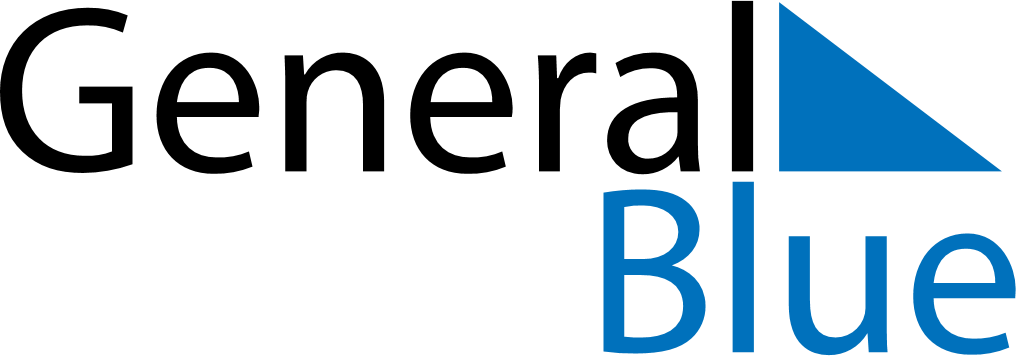 October 2024October 2024October 2024October 2024October 2024October 2024Ibshaway, Faiyum, EgyptIbshaway, Faiyum, EgyptIbshaway, Faiyum, EgyptIbshaway, Faiyum, EgyptIbshaway, Faiyum, EgyptIbshaway, Faiyum, EgyptSunday Monday Tuesday Wednesday Thursday Friday Saturday 1 2 3 4 5 Sunrise: 6:50 AM Sunset: 6:43 PM Daylight: 11 hours and 52 minutes. Sunrise: 6:51 AM Sunset: 6:42 PM Daylight: 11 hours and 51 minutes. Sunrise: 6:51 AM Sunset: 6:40 PM Daylight: 11 hours and 49 minutes. Sunrise: 6:52 AM Sunset: 6:39 PM Daylight: 11 hours and 47 minutes. Sunrise: 6:52 AM Sunset: 6:38 PM Daylight: 11 hours and 45 minutes. 6 7 8 9 10 11 12 Sunrise: 6:53 AM Sunset: 6:37 PM Daylight: 11 hours and 44 minutes. Sunrise: 6:53 AM Sunset: 6:36 PM Daylight: 11 hours and 42 minutes. Sunrise: 6:54 AM Sunset: 6:35 PM Daylight: 11 hours and 40 minutes. Sunrise: 6:55 AM Sunset: 6:33 PM Daylight: 11 hours and 38 minutes. Sunrise: 6:55 AM Sunset: 6:32 PM Daylight: 11 hours and 37 minutes. Sunrise: 6:56 AM Sunset: 6:31 PM Daylight: 11 hours and 35 minutes. Sunrise: 6:56 AM Sunset: 6:30 PM Daylight: 11 hours and 33 minutes. 13 14 15 16 17 18 19 Sunrise: 6:57 AM Sunset: 6:29 PM Daylight: 11 hours and 32 minutes. Sunrise: 6:58 AM Sunset: 6:28 PM Daylight: 11 hours and 30 minutes. Sunrise: 6:58 AM Sunset: 6:27 PM Daylight: 11 hours and 28 minutes. Sunrise: 6:59 AM Sunset: 6:26 PM Daylight: 11 hours and 26 minutes. Sunrise: 6:59 AM Sunset: 6:25 PM Daylight: 11 hours and 25 minutes. Sunrise: 7:00 AM Sunset: 6:24 PM Daylight: 11 hours and 23 minutes. Sunrise: 7:01 AM Sunset: 6:23 PM Daylight: 11 hours and 21 minutes. 20 21 22 23 24 25 26 Sunrise: 7:01 AM Sunset: 6:22 PM Daylight: 11 hours and 20 minutes. Sunrise: 7:02 AM Sunset: 6:21 PM Daylight: 11 hours and 18 minutes. Sunrise: 7:03 AM Sunset: 6:20 PM Daylight: 11 hours and 16 minutes. Sunrise: 7:03 AM Sunset: 6:19 PM Daylight: 11 hours and 15 minutes. Sunrise: 7:04 AM Sunset: 6:18 PM Daylight: 11 hours and 13 minutes. Sunrise: 7:05 AM Sunset: 6:17 PM Daylight: 11 hours and 12 minutes. Sunrise: 7:05 AM Sunset: 6:16 PM Daylight: 11 hours and 10 minutes. 27 28 29 30 31 Sunrise: 7:06 AM Sunset: 6:15 PM Daylight: 11 hours and 8 minutes. Sunrise: 7:07 AM Sunset: 6:14 PM Daylight: 11 hours and 7 minutes. Sunrise: 7:08 AM Sunset: 6:13 PM Daylight: 11 hours and 5 minutes. Sunrise: 7:08 AM Sunset: 6:12 PM Daylight: 11 hours and 4 minutes. Sunrise: 7:09 AM Sunset: 6:12 PM Daylight: 11 hours and 2 minutes. 